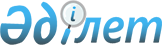 Үгіттік баспа материалдарын орналастыру үшін орындар белгілеу туралы
					
			Күшін жойған
			
			
		
					Түркістан облысы Бәйдiбек ауданы әкiмдiгiнiң 2019 жылғы 6 мамырдағы № 132 қаулысы. Түркістан облысының Әдiлет департаментiнде 2019 жылғы 8 мамырда № 5034 болып тiркелдi. Күші жойылды - Түркістан облысы Бәйдiбек ауданы әкiмдiгiнiң 2020 жылғы 11 желтоқсандағы № 464 қаулысымен
      Ескерту. Күші жойылды - Түркістан облысы Бәйдiбек ауданы әкiмдiгiнiң 11.12.2020 № 464 қаулысымен (алғашқы ресми жарияланған күнінен кейін күнтізбелік он күн өткен соң қолданысқа енгізіледі).
      "Қазақстан Республикасындағы сайлау туралы" Қазақстан Республикасының 1995 жылғы 28 қыркүйектегі Конституциялық Заңының 28-бабының 6-тармағына сәйкес, Бәйдібек ауданының әкімдігі ҚАУЛЫ ЕТЕДІ:
      1. Қазақстан Республикасының Президенттігіне, Парламент Мәжілісі және мәслихаттар депутаттығына барлық кандидаттар үшін Бәйдібек ауданы бойынша үгіттік баспа материалдарын орналастыру үшін орындар қосымшаға сәйкес белгіленсін.
      2. Бәйдібек ауданы әкімдігінің 2011 жылғы 24 ақпандағы № 102 "Үгіттік баспа материалдарын орналастыруға арналған орындар белгілеу туралы" (Нормативтік құқықтық актілерді мемлекеттік тіркеу тізілімінде № 14-5-107 болып тіркелген, 2011 жылғы 24 наурызда "Шаян" газетінде және Қазақстан Республикасының нормативтік құқықтық актілерінің эталондық бақылау банкінде ресми жарияланған) қаулысының күші жойылды деп танылсын.
      3. "Бәйдібек ауданы әкімінің аппараты" мемлекеттік мекемесі Қазақстан Республикасының заңнамалық актілерінде белгіленген тәртіпте:
      1) осы қаулының аумақтық әділет органында мемлекеттік тіркелуін; 
      2) осы қаулы мемлекеттік тіркелген күнінен бастап күнтізбелік он күн ішінде оның көшірмесін қағаз және электрондық түрде қазақ және орыс тілдерінде "Республикалық құқықтық ақпарат орталығы" шаруашылық жүргізу құқығындағы республикалық мемлекеттік кәсіпорнына Қазақстан Республикасы нормативтік құқықтық актілерінің эталондық бақылау банкіне ресми жариялау және енгізу үшін жолданылуын;
      3) осы қаулы мемлекеттік тіркелген күнінен бастап күнтізбелік он күн ішінде оның көшірмесін Бәйдібек ауданы аумағында таратылатын мерзімді баспа басылымдарында ресми жариялауға жолданылуын;
      4) ресми жарияланғаннан кейін осы қаулыны Бәйдібек ауданы әкімдігінің интернет-ресурсына орналастыруын қамтамасыз етсін.
      4. Осы қаулының орындалуын бақылауды аудан әкімі аппаратының басшысы Б. Тұрлыбековке жүктелсін
      5. Осы қаулы оның алғашқы ресми жарияланған күнінен кейін күнтізбелік он күн өткен соң қолданысқа енгізіледі.
      "КЕЛІСІЛДІ"
      Түркістан облысының
      Бәйдібек аудандық аумақтық
      сайлау комиссиясының төрағасы 
      ________________М. Қырықбаев
      "___" ___________ 2019 жыл Қазақстан Республикасының Президенттігіне, Парламент Мәжілісі және мәслихаттар депутаттығына барлық кандидаттар үшін Бәйдібек ауданы бойынша үгіттік баспа материалдарын орналастыру үшін орындар
					© 2012. Қазақстан Республикасы Әділет министрлігінің «Қазақстан Республикасының Заңнама және құқықтық ақпарат институты» ШЖҚ РМК
				
      Аудан әкімі

Б. Танагузов
Бәйдібек ауданы әкімдігінің
2019 жылғы "06" мамырдағы
№ 132 қаулысына қосымша
қ/с
Ауыл округтерінің атауы
Елді мекен атауы
Белгіленген орындар
1
Ағыбет
Ағыбет
Т.Рысқұлов көшесі, "Есіркеп батыр" жалпы орта мектебінің алды
2
Ағыбет
Алғабас
Қаратау көшесі, "Майбұлақ" жалпы орта мектебінің алды
3
Ағыбет
Жұлдыз
Майбұлақ көшесі, "С.Сейфуллин" бастауыш мектебінің алды
4
Ағыбет
Жаңаталап
Жаңаталап көшесі, "Жаңаталап" негізгі орта мектебінің алды
5
Ақбастау
Ақбастау
Ө.Оспанов көшесі, "Ш.Уалиханов" жалпы орта мектебінің алды
6
Ақбастау
Тұрақты
Ақжол көшесі, "Ж.Жүнісбеков" негізгі орта мектебінің алды
7
Ақбастау
Кеңес
К.Бегманов көшесі, "О.Жолдасбеков" жалпы орта мектебінің алды
8
Ақбастау
Жолғабас
Көкмешіт көшесі, "Жолғабас" негізгі орта мектебінің алды
9
Алғабас
Шақпақ
Ильясұлы көшесі, "Ғ.Мұратбаев" жалпы орта мектебінің алды
10
Алғабас
Қазата
Қ.Шалтаев көшесі, "Тұрмыс-1" жалпы орта мектебінің алды
11
Алғабас
Таңатар
Ж.Қауымбаев көшесі, "Т.Қазақбаев" жалпы орта мектебінің алды
12
Алмалы
Алмалы
Алмалы көшесі, "Қ.Сәтбаев" жалпы орта мектебінің алды
13
Алмалы
Жарықбас
Ж.Дауталиев көшесі, "Л.Өтешов" негізгі орта мектебінің алды
14
Алмалы
Бәйдібек ата
Е.Шөкеев көшесі, "Алмалы" жалпы орта мектебінің алды
15
Боралдай
Боралдай
О.Мамеков көшесі, "Қаратау" ауылдық мәдениет үйінің алды
16
Боралдай
Жоғарғы Боралдай
Төлеби көшесі, "Боралдай" жалпы орта мектебінің алды
17
Боралдай
О.Тайманов
Астана көшесі, "О.Тойманов" жалпы орта мектебінің алды
18
Боралдай
Ақжар
Бейбітшілік көшесі, "Төменгі Боралдай" негізгі орта мектебінің алды
19
Боралдай
Қаратас
№ 1 көше, "Н.Арапов" жалпы орта мектебінің алды
20
Боралдай
Теректі
Қостұра көшесі, "Теректі" жалпы орта мектебінің алды
21
Боралдай
Жыланды
№ 1 көше бойы, "Қаратау" жалпы орта мектебінің алды
22
Боралдай
Түйетас
Жібек жолы көшесі, "Б.Момышұлы" негізгі орта мектебінің алды
23
Боралдай
Амансай
Б.Өтембаев көшесі, "Домалақ ана" жалпы орта мектебінің алды
24
Боралдай
Талап
№ 1 көше, "Қ.Өтемісұлы" көшесі жалпы орта мектебінің алды
25
Боралдай
Сарыбұлақ
№ 1 көшесі, "Сарыбұлақ" жалпы орта мектебінің алды
26
Борлысай
Ақтас
О.Сеңгірбайұлы көшесі, "Ақтас" жалпы орта мектебінің алды
27
Борлысай
Қошқарата
Ә.Бектібаев көшесі, "Борлысай" жалпы орта мектебінің алды
28
Борлысай
Кеңсай
Х.Бозжігітов көшесі, "Кеңсай" жалпы орта мектебінің алды.
29
Бөген
Шалдар
Б.Бахтиярұлы көшесі, "Абай" жалпы орта мектебінің алды.
30
Бөген
Сарқырама
Желтимес көшесі, фельшерлік тіректің алды
31
Бөген
Екпінді
Қызылсеңгір көшесі, "Қ.Бәйменов" жалпы орта мектебінің алды
32
Бөген
Жиенқұм
Сіргесалды көшесі, "Жиенқұм" жалпы орта мектебінің алды
33
Жамбыл
Жамбыл
Ж.Кертайұлы көшесі, "Жамбыл" жалпы орта мектебінің алды
34
Жамбыл
Шыбыт
Б.Әшірбеков көшесі, "Ы.Алтынсарин" негізгі орта мектебінің алды
35
Жамбыл
Жүзімдік
№ 1 көше, "Жүзімдік" жалпы орта мектебінің алды
36
Жамбыл
Тасқұдық
Мектеп көшесі, "Тасқұдық" негізгі орта мектебінің алды
37
Жамбыл
Қызылжар
Жауқазын көшесі, фельшерлік тіректің алды
38
Көктерек
Кеңестөбе
Қарсыбай батыр көшесі "Қ.Сыпатаев" жалпы орта мектебінің алды
39
Көктерек
Бірлік
А.Нысанов көшесі "А.Нысанов" негізгі орта мектебінің алды
40
Көктерек
Ынтымақ
Ақөткел көшесі "С.Жиренов" негізгі орта мектебінің алды
41
Мыңбұлақ
Мыңбұлақ
А.Ералиев көшесі, "Бөген" жалпы орта мектебінің алды
42
Мыңбұлақ
Қайнар
Қайнар көшесі, "Қайнар" жалпы орта мектебінің алды
43
Мыңбұлақ
Мәдениет
Бірлік көшесі, "Мыңбұлақ" жалпы орта мектебінің алды.
44
Мыңбұлақ
Бестоғай
Қапшағай көшесі, "Досан" негізгі орта мектебінің алды
45
Мыңбұлақ
Ақбұлақ
Ақтөбе көшесі, фельшерлік тіректің алды
46
Мыңбұлақ
Қосбұлақ
Колбай-би көшесі, "Қосбұлақ" негізгі орта мектебінің алды
47
Шаян
Шаян
Б.Қарашаұлы көшесі, Шаян лицей жалпы орта мектебінің алды
48
Шаян
Шаян
М.Әуезов көшесі, "М.Әуезов" жалпы орта мектебінің алды
49
Шаян
Шаян
Е.Шөкеев көшесі, "С.Әбдіжаппаров" жалпы орта мектеп интернатының алды
50
Шаян
Шаян
Б.Қарашаұлы көшесі, "Күлтөбе" негізгі орта мектебінің алды